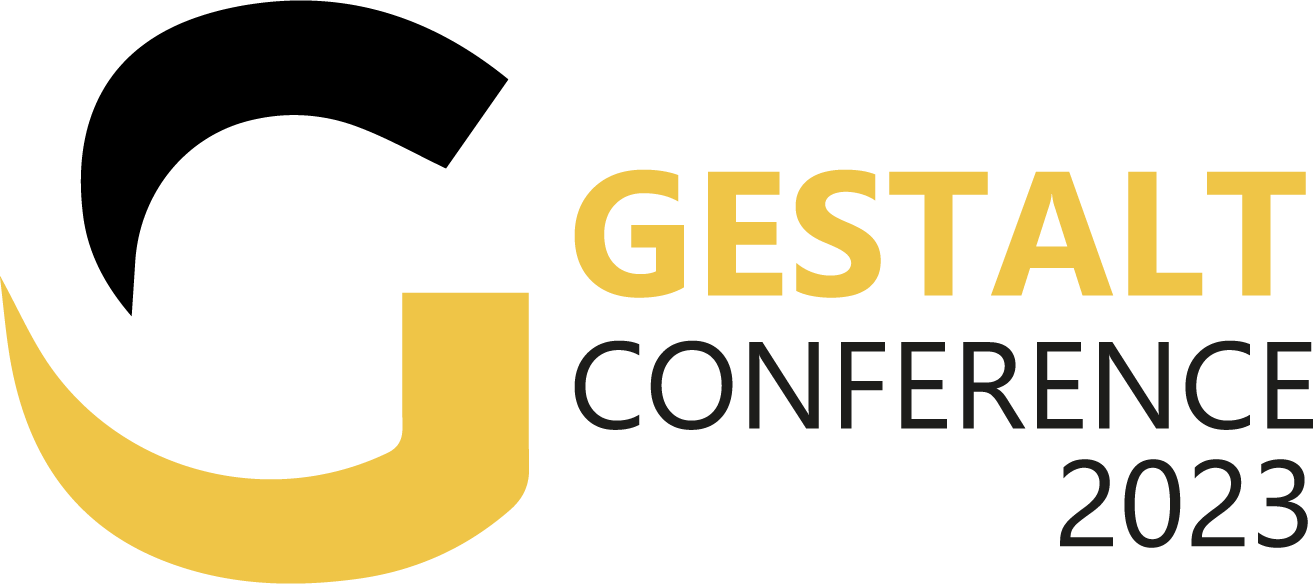 SER LLAMADO COMO INICIAL DE CONTACTOOlaf Zielke mail@olafzielke.deDuración del taller: 1:45hIdioma del taller: InglésRESUMENPerls se centró en las necesidades y deseos del individuo como punto de partida de la acción y toma de contacto. La terapia gestáltica actual se centra en el campo y en el „ser llamado“ como punto de partida. Esta perspectiva también fue descrita por Perls „entre líneas“. “Ser llamado” conduce a un enfoque centrado en la resonancia. En este taller, primero se introducirá y describirá teóricamente el fenómeno de „ser llamado“, utilizando ejemplos de filosofía, sociología y terapia gestalt. Con experimentos en pequeños grupos, también se experimentará este fenómeno. Se discutirá el impacto de la terapia gestalt.Palabras clave: Ser llamado, teoría de la gestalt, resonanciaBio: Terapeuta Gestalt, residente en Hannover, Alemania. Trabaja como docente y formadora Gestalt en el instituto HIGW en Hamburgo, Alemania. Miembro del CE de la EAGT. BEING CALLED AS INITIAL OF CONTACTOlaf Zielke mail@olafzielke.deDuration of workshop: 1:45h. Workshop language: EnglishABSTRACTPerls focused on needs and wishes of the individual as starting point of action and making contact. Current gestalttherapy focuses on the field and „being called“ as starting point. These perspective was also described by Perls „between the lines“. “Being called” leads to a resonance centered approach. In this workshop the phenomenon of „being called“ will be introduced and described theoretically first, using examples of philosophie, sociology and gestalt therapy. With experiments in small groups this phenomenon will be experienced as well. The impact for gestalt therapy will be discussed. 
Keywords: Being called, gestalt theory, resonanceBio: Gestalt therapist, living in Hannover, Germany. Works as teacher and Gestalt trainer in the HIGW institute in Hamburg, Germany. Member of the EC of EAGT.